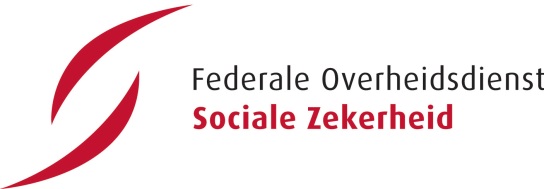 Persbericht – 17/09/2015De Belgische burgers tijdens de Groote OorlogBezoek onze virtuele tentoonstelling!In het kader van de herdenking van de Eerste Wereldoorlog lanceert de Federale Overheidsdienst (FOD) Sociale Zekerheid op donderdag 17 september 2015 een virtuele tentoonstelling over de Belgische burgers tijdens de Groote Oorlog. De tentoonstelling leert ons meer over hun dagdagelijkse leven, hun lijden en de vaak dramatische situaties waarmee zij geconfronteerd werden. De verhalen werden gebundeld op de website: www.belgischeburgers14-18.be.   Eén tentoonstelling, verschillende verhalen Zieken, gewonden, verzet, verplichte tewerkstelling, oorlogsfeiten, ... de virtuele tentoonstelling neemt je aan de hand van verschillende verhalen mee door het vaak dramatische leven van Belgische burgers tijdens de vier oorlogsjaren. De anonieme verhalen worden aangevuld met afbeeldingen, foto's, vertellingen, kopieën van officiële documenten,... uit de uitgebreide oorlogsarchieven van de Directie-generaal (DG) Oorlogsslachtoffers van de FOD Sociale Zekerheid.Hoe organiseerden de burgers zich om de bezetter in het oog te houden? Hoe werden geheime brieven en sluikpers getransporteerd? Wat gebeurde er met mensen die gedeporteerd werden naar dwangarbeiderskampen? Welke moeilijkheden ondervonden ze bij hun terugkeer? ... Je vindt enkele verhalen als bijlage bij dit persbericht.Maggie De Block, minister voor Sociale Zaken en Volksgezondheid verklaart: “We moeten onze overlevende, vaak bejaarde, oorlogsslachtoffers en hun families koesteren en alle nodige steun geven. Ons land heeft in zijn geschiedenis van 70 jaar sociale zekerheid altijd bijzondere aandacht gehad voor zijn oorlogsslachtoffers, burgers én militairen. Onze oorlogsslachtoffers genieten grote bescherming en dat is terecht. Na de eerste wereldoorlog zijn de eerste stappen gezet. Toen is vooral een pensioen geregeld voor de overlevenden en hun rechthebbenden (weduwen, wezen). Na de tweede wereldoorlog is onze sociale zekerheid en solidariteit met onze oorlogsslachtoffers grondig uitgebreid. Wij moeten deze solidariteit in stand houden en nog verbeteren waar mogelijk.”Start ook jouw onderzoekWaren er oorlogsslachtoffers onder je familieleden of bij jou in de buurt? Op de website van de virtuele tentoonstelling kan je ook je eigen onderzoek starten. Stel online een vraag en de medewerkers van de DG Oorlogsslachtoffers gaan in het rijke oorlogsarchief op zoek naar het antwoord, dat ze je dan bezorgen. Het rijke oorlogsarchief van de DG Oorlogsslachtoffers
Deze virtuele tentoonstelling is de uitgelezen kans om een kijkje te nemen in de 732 meter lange archieven. Zij bevatten aanvragen tot schadeloosstelling door de oorlogsslachtoffers van de Eerste Wereldoorlog die de DG Oorlogsslachtoffers bijhoudt. Dit komt overeen met ongeveer 242.000 geïnventariseerde en geklasseerde dossiers over burgers, die onder bepaalde voorwaarden toegankelijk zijn voor het publiek. Waar komen die archieven vandaan? Wat bevatten ze? Hoe worden ze bewaard? Hoe kunnen ze beter benut worden door families en onderzoekers?Steven Vandeput, Minister van Defensie, bevoegd voor Ambtenarenzaken: « De oorlog van ’14-’18 veranderde de loop van onze geschiedenis en maakt zelfs vandaag nog slachtoffers door niet-ontplofte munitie. Deze virtuele tentoonstelling is een eerste inspanning van het digitaliseren en het beschikbaar stellen van archieven. Het is een belangrijke missie van lange duur, gelinkt aan onze plicht om de herinneringen aan het verleden levend te houden.”Een "internationale" tentoonstellingOok buitenlandse bezoekers zijn welkom op deze virtuele tentoonstelling. De tentoonstelling is beschikbaar in het Nederlands, Frans en Engels:www.belgischeburgers14-18.be   www.civilsbelges14-18.be www.belgiancivilians14-18.be In het verlengde van de virtuele tentoonstelling werd ook een Facebook-pagina gelanceerd. De komende weken kan je er regelmatig nieuwe verhalen of zeldzame documenten ontdekken over het leven van Belgische burgers tijdens de Groote Oorlog, maar ook meer over de inspanningen die de DG Oorlogsslachtoffers gedaan heeft om de herinnering levendig te houden. Like de pagina en mis geen enkel nieuwtje: https://www.facebook.com/civilianswarvictims.be Meer info?
Barbara de Clippel | woordvoerster FOD Sociale Zekerheid +32 473 13 13 29 | press@minsoc.fed.be | @FODSZEls Cleemput | woordvoerster Minister Maggie De Block +32 475 29 28 77 | els.cleemput@minsoc.fed.be | @Maggie_DeBlockTony Langone | woordvoerder Minister Steven Vandeput +32 475 29 28 77 | tony.langone@vandeput.fgov.be | @svandeput Enkele anekdotes om de verschillende thema’s van de virtuele tentoonstelling te illustreren Verplichte tewerkstelling WERKWEIGERAARS OPSPOREN DOOR HUN FAMILIE TE VISEREN. Als de twintigjarige Octave D. in november 1916 wordt opgeroepen voor verplichte arbeid, vertrekt hij naar Sedan. Hij slaagt erin te ontsnappen en keert te voet terug naar Kruishoutem, waar hij onderduikt. Aangezien hij er ook van verdacht wordt lid te zijn van het verzet, viseren de Duitsers in oktober 1916 zijn vader, Jules. Na heel wat bedreigingen en intimidatie om hem te dwingen tot bekentenissen over te gaan, zetten ze hem enkele dagen vast in de gevangenis van Deinze, zonder eten of drinken.DE ZOON GEEFT ZICH OVER. Octave D. besluit daarop om zich over te geven aan de overheid, om een einde te maken aan de lijdensweg van zijn vader. Als hij hardnekkig weigert om taken te verrichten die zijn vaderland kunnen schaden, wordt Octave naar een strafkamp in Frankrijk gestuurd. Zijn vader, die diep door de feiten getroffen is, komt de emoties maar moeilijk te boven en vertoont na de gebeurtenissen de eerste tekenen van Parkinson.HIJ WOU GEWOON EEN APPEL OPRAPEN ... Als Octave D. gevangen wordt genomen, krijgt hij zo goed als geen loon, wordt hij regelmatig mishandeld en wordt hij uitgehongerd. Als hij op de grond een appel ziet liggen, haast hij zich ernaartoe om hem op te rapen, maar de reactie van zijn gevangenbewaarders heeft hij niet verwacht. Van kortbij doorboort een kogel zijn beide benen. Op 17 augustus 1918 wordt hij ten slotte gerepatrieerd.----------------------------------------------------OorlogsfeitenERQUELINNES, 1915: SCHUUR VOL OBUSSEN. Alfred B. is 43, hij is gehuwd en vader van twee tienerdochters, Germaine en Marthe. Hij woont in deelgemeente Grand-Reng, waar hij dagloner is. In 1914 laten de Duitse soldaten bij hun doortocht obussen achter in de schuur van Alfred. Alfred wil echter zijn kinderen beschermen en vermijden dat er ongelukken gebeuren met de obussen, als de meisjes de schuur in zouden gaan. Hij besluit om de munitie uit zijn schuur weg te halen en te begraven.Op 1 april 1915 treedt Alfred in actie. Hij beseft zelf niet hoe groot het gevaar is en weet niet hoe hij deze munitie veilig kan hanteren. Hij pakt de obussen op, die tegen elkaar stoten. Een ervan komt tot ontploffing. Alfred wordt tegen de grond gesmakt en raakt een arm en een been kwijt. Onmiddellijk daarna breekt een zware brand uit in de schuur, die zich al snel uitbreidt tot het huis. Alfred sterft midden in de vuurhaard. Gelukkig kunnen zijn vrouw en kinderen het huis ontvluchten.----------------------------------------------------Gewonden en zieken AFGEROST. Jules S. is 16 als hij bij de Belgische spoorwegen aan de slag kan als arbeider. Hij woont in Deftinge, een deelgemeente van Lierde, en trouwt met Maria. In 1915 wordt hij gedeporteerd voor dwangarbeid, samen met zijn kameraden Jozef D., Raymond H., Cyriel en August D. Hij wordt naar het werkkamp van Brie (Metz) gestuurd, maar keert naar huis terug, zwakzinnig, met een bronchitis en hartproblemen.In het kamp van Brie wordt Jules herhaaldelijk genadeloos geslagen, op zijn armen en heupen, maar ook op zijn nek. Hij wordt in een Duits militair ziekenhuis geopereerd. In 1919 is hij aan de beterhand en hij gaat weer aan het werk bij de spoorwegen. In 1925 duiken echter de eerste zenuwsymptomen op: zijn handen trillen, hij heeft moeite met stappen en hij heeft spraakstoornissen. In 1929 is hij volledig verlamd van de lenden af en kan hij niet meer lopen. De diagnose is hard: multiple sclerose.BLIJVEND GEHANDICAPT. Vanaf dan heeft Jules thuis voortdurend de hulp van anderen nodig. De rente die hij krijgt, wordt fors verhoogd en hij heeft recht op een bijzondere schadevergoeding. Hij sterft in 1932, op 36-jarige leeftijd.----------------------------------------------------VerzetDRIE GENERATIES VAN VERZETSSTRIJDERS. Pauline D. wordt op 24 juli 1855 in Wezembeek geboren. Ze is de weduwe van Jean V. en verkoopt meubels. Samen met haar dochter Joséphine en haar kleindochter Rose vervoert ze spionagepost van België naar Nederland. Deze brieven gaan over de spoorwegen en worden overgemaakt aan de afgevaardigde in Nederland van de Minister van het spoor, de post en de telegrafie.Pauline, Joséphine en Rose twijfelen geen ogenblik, hoe gevaarlijk hun missie ook is. Ze brengen militaire verslagen over de Duitse installaties aan het front van België naar Nederland. Alle drie worden ze op 29 september 1915 gearresteerd. Jaime Mir, hun contactpersoon, getuigt vlak na de oorlog van hun vaderlandsliefde. VEROORDEELD. Op 20 januari 1916 worden Pauline, Joséphine en Rose meegenomen en voor de Krijgsraad van Antwerpen gebracht. Pauline wordt veroordeeld tot twee jaar gevangenis, de inbeslagname van al haar eigendommen en 2000 mark boete. Joséphine en Rose worden veroordeeld tot één jaar gevangenis. Pauline komt eerst terecht in de gevangenis van Sint-Gillis en Antwerpen, later in Siegburg. Op 18 januari 1918 wordt ze vrijgelaten, ze is nog slechts een wrak.SLUIKPERS. Théodore J. wordt op 9 mei 1878 in Brussel geboren. In 1898 huwt hij met Angèle V. Ze wonen in Sint-Gillis en hebben vier kinderen. Théodore is kelner bij Hulstkamp, in de Koninginnegalerij. In 1916 wordt Théodore als politieke gevangene door de Duitsers geïnterneerd. Hij overlijdt als hij 42 is, niet lang na de oorlog, en laat een weduwe en 4 kinderen zonder enige middelen achter. Vanaf het begin van de oorlog verdeelt Théodore Belgische, Franse en Engelse clandestiene kranten in de Koninginnegalerij van Brussel. Later verdeelt hij ook La Libre Belgique. Hij organiseert een koeriersdienst voor het front, tussen België, Frankrijk en Engeland. Op 19 juni 1916 wordt Théodore tijdens zijn werkuren, voor de ogen van de klanten gearresteerd. Van 16 juni tot 17 juli 1916 zit hij in de gevangenis van Sint-Gillis. Als hij weer vrijkomt, is hij enorm verzwakt door zijn gevangenschap en hij sterft aan de medische gevolgen daarvan.----------------------------------------------------Een moeizame wederopbouwTWEE ONSCHULDIGE SLACHTOFFERS IN MAZEE, 1923. Op 9 juni 1923 weerklinkt een zware ontploffing op het platteland in de buurt van Mazée (Vierves). Julie L. en Omer S. komen in paniek aangerend en zien tot hun grote ontsteltenis het levenloze lichaam liggen van hun 9-jarige zoon Marcel en het verminkte lichaampje van hun tweede zoon, Jean, 3 jaar oud. Is de oudste zoon onvoorzichtig geweest? De obus die vijf jaar eerder door de Duitsers is achtergelaten, heeft onschuldige slachtoffers gemaakt.Marcel wordt enkele dagen later in Mazée begraven, terwijl zijn broertje, ernstig gewond aan zijn vier ledematen en aan zijn ogen, de rest van zijn leven gehandicapt verder moet. De Rechtbank voor Oorlogsschade van Dinant verwijt Jeans ouders niet dat ze onoplettend geweest zouden zijn, en kent hun een aanzienlijke schadevergoeding toe, zodat hij zo goed mogelijk verzorgd kan worden.